АКТобщественной проверкина основании плана работы Общественной палаты г.о. Королев, 
в рамках проведения системного и комплексного общественного контроля, 
проведен осмотр – благоустройство детской площадки и состояние газонов между домами №12 и 14 по ул.КооперативнойСроки проведения общественного контроля: 26.06.2019г.Основания для проведения общественной проверки: по обращениям граждан; план работы комиссииФорма общественного контроля: мониторингПредмет общественной проверки - благоустройства детской площадки и состояние газонов и между домами №12 и 14 по ул.Кооперативной.Состав группы общественного контроля:Члены комиссии «по ЖКХ, капитальному ремонту, контролю за качеством работы управляющих компаний, архитектуре, архитектурному облику городов, благоустройству территорий, дорожному хозяйству и транспорту» Общественной палаты г.о.Королев: 1. Серый Валерий Викторович, - председатель комиссии2. Журавлев Николай Николаевич – член комиссииГруппа общественного контроля провела визуальный осмотр - благоустройства детской площадки и состояние газонов между домами №12 и 14 по ул.Кооперативной.Осмотр показал: Улучшается комфортная среда, создана детская площадка.Устаревшее оборудование детской площадки демонтировано.Установлены новые травма безопасные горки, качели соответствующее ГОСТ и СНиП.Ограждение детской площадки отсутствует.Установлены новые скамейки.Площадь двора позволяет установить дополнительные малые формы для детей и спортивные снаряды для подростков.Группа общественного контроля от имени жителей благодарит Администрацию г.о.Королев за установленную детскую площадку и создание комфортной дворовой территории. Общественная палата г.о.Королев рекомендует Администрацию г.о.Королев:- установить ограждение детской площадки;- установить дополнительные малые формы для детей и спортивные снаряды для подростков.Настоящий Акт направлен в Администрацию г.о.Королёв и в профильную рабочую группу Координационного совета г.о. Королев. 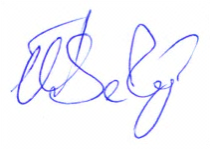 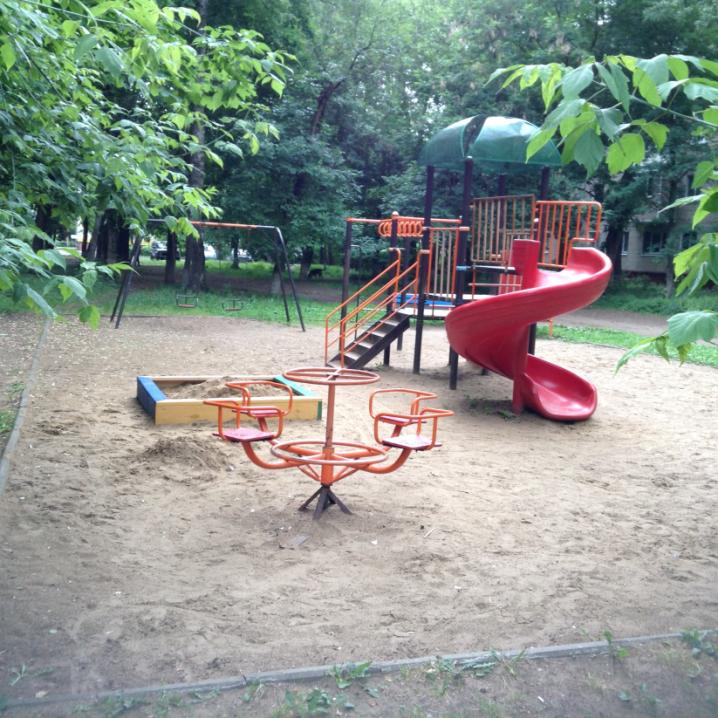 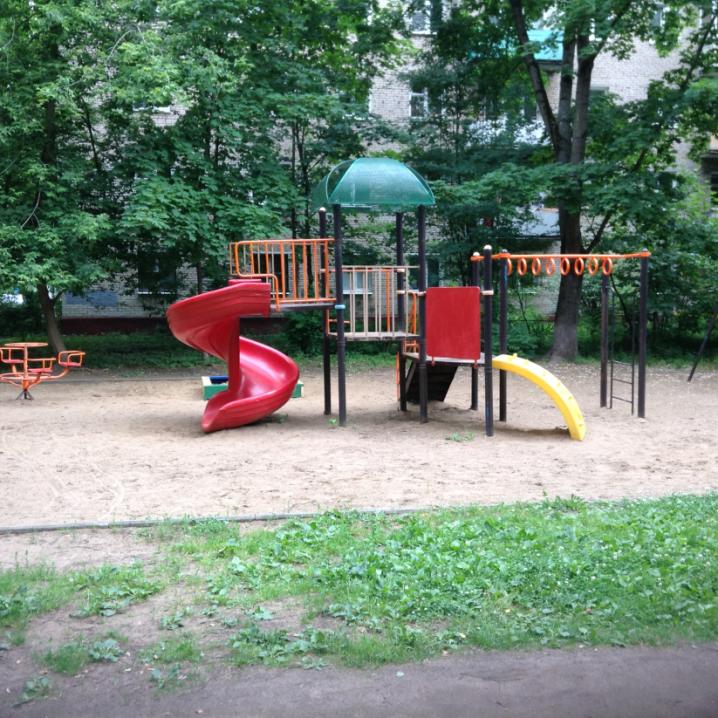 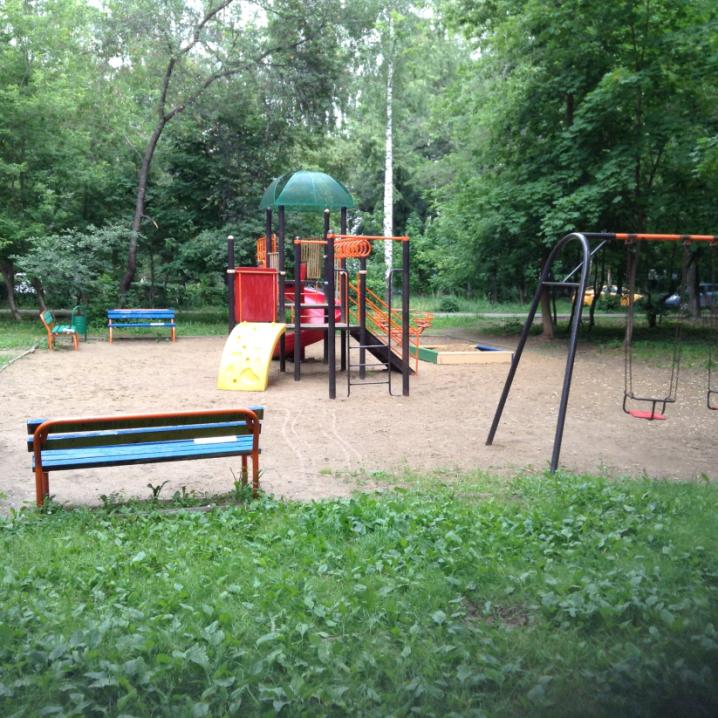 «УТВЕРЖДЕНО»Решением Совета Общественной палаты г.о. Королев Московской областиот  27.06.2019 протокол № 14Председатель комиссии «по ЖКХ, капитальному ремонту, контролю за качеством работы управляющих компаний, архитектуре, архитектурному облику городов, благоустройству территорий, дорожному хозяйству и транспорту» Общественной палаты г.о.КоролевВ.В.Серый